TALLER #2 - GRADO 9°A-B-C-DCIENCIAS SOCIALESPERÍODO DE ENTREGUERRAS Y LA SEGUNDA GUERRA MUNDIALPROPÓSITOSIdentificar las principales características de los regímenes totalitarios del primera mitad del siglo XX.Valorar la importancia de la diplomacia y de las organizaciones políticas internacionales en la búsqueda de soluciones pacíficas  a los conflictos y en la protección de los derechos fundamentales de las personas.Identificar por  qué los líderes políticos  involucraron a sus países en enfrentamientos bélicos o en revoluciones en el período de 1900-1960.Reconocer la transformación de los espacios geográficos como producto de la Segunda Guerra Mundial.Analizar el  capitalismo como uno de los elementos que han influido en la evolución del espacio geográfico de Europa, América, Asia y África.TEMAS PARA EL ANÁLISISLas tres fases del período de entreguerras.La crisis económica (El Crac del 29)El ascenso de los totalitarismos en Europa.La guerra civil española.La Segunda Guerra Mundial.Análisis de vídeos cortos que traten sobre cada uno de los temas.ACTIVIDADESIdentificar y luego hacer una síntesis de la fase del período entreguerras. ¿Qué significado histórico tiene esta denominación?¿Qué efectos tuvo la Crisis del 29 sobre las condiciones de vida de las clases medias de Europa y Estados UnidosElabora una lista sobre las principales características de los sistemas totalitarios: ¿cuáles son? ¿Qué países y líderes los representan?Imagina que el mundo está completamente dominado por alguna de las anteriores ideologías. ¿Cuáles serían las consecuencias para la sociedad, la economía y las manifestaciones culturales?Describe en un cuadro o  tabla las características de los gobiernos totalitarios del Período de Entreguerras. Ejemplo:Teniendo en cuenta las consecuencias de la guerra, escribir o realizar: Cuatro grafitis a favor de la paz.Cuatro en contra de la contaminación ambiental.Cuatro en defensa de los derechos humanos.Cuatro en contra de la discriminación racial.Políticamente, ¿qué semejanzas tienen Hitler, Mussolini y Franco? Argumenta tu respuesta.¿Consideras que en la actualidad a Colombia le serviría un estilo de discurso o gobernantes nacionalistas o totalitaristas. Por qué?Describe el proceso que condujo a la segunda guerra mundial, destacando los siguientes aspectos:a.Ubicación tempo-espacial.b. Causas.c. Quienes participaron, bandas en contienda, países neutrales.d. Principales actores, biografía de estos personajes.e. Identificar hechos más relevantes del conflicto. f. Consecuencias para el mundo de la segunda guerra mundial.g. Explica el holocausto judío. h. Impactos en la actualidad.i. Tratados de paz establecidos en esta guerra.En la actualidad podemos tener una guerra nuclear. Menciona algunas consecuencias del uso de la energía atómica.¿Qué entiendes por crímenes contra la humanidad, describe algunos que conozcas. Qué opinas del lanzamiento de la bomba atómica por parte de EE.UU?Escribe una carta a la ONU y manifiesta en ella tu posición frente a la guerra. Sugiere algunas recomendaciones para tratar de mantener la paz mundial. La actividad guerrillera, qué consecuencias positivas y negativas trae para la política de un país?Ubica en un mapa de Europa y diferencia con colores países de fuerzas del eje y fuerzas aliadas.Enumera todas las consecuencias positivas que tuvo la segunda guerra mundial en:a.La economía de Europa.b.Efectos Para el medio ambiente.c. El invento y descubrimiento de armas nuevas y otros inventos tecnológicos.d. La Raza humana.Investiga y realiza un cuadro o tabla de los principales hechos de la era nuclear.Realiza un ensayo sobre la situación de proliferación de armas nucleares en la actualidad.Elaborar un vocabulario con todas las palabras nuevas encontradas en todo el desarrollo del taller, investigar sus significados.OBSERVACIONESRecuerda que puedes consultar por otros medios que consideres pertinentes.Realizar el trabajo a mano y se deben enviar las fotos al correo misepa1270@gmail.com. Fecha límite de entrega 15 de mayo.En el asunto del correo deben poner grado y nombre. Ejemplo: [9°A] Pepito Pérez.BIBLIOGRAFÍAS            a.  Todos los textos de ciencias sociales de noveno grado           b.   Las páginas web 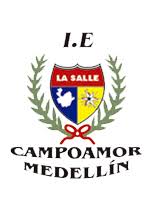 INSTITUCIÓN EDUCATIVALA SALLE DE CAMPOAMORDocente: Milton Serna2020PAÍSCARACTERÍSTICAS DEL GOBIERNOItaliaURSSAlemaniaJapónEspaña